         Российская Федерация
             Приморский край
 Муниципальное бюджетное учреждение              
   культуры «Центральная библиотечная
система» Находкинского городского округа. 
  Клуб «Находкинский родовед»
г. Находка, ул. Сенявина, д.14, 692909
             телефон 8(4236)625665 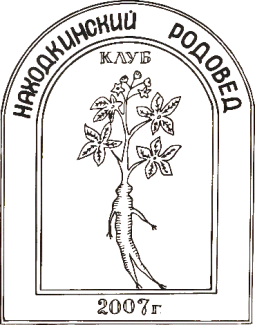             «_8 »  октября  2018 г.ОТЧЁТ КЛУБА «НАХОДКИНСКИЙ РОДОВЕД»Праздничное мероприятие к Международному Дню пожилого человека было проведено 3 октября 2018 года, в 17.30 в читальном зале городской библиотеки-музея ЦБС НГО по адресу: г.Находка, ул. Сенявина, д. 14. Присутствовали:25 членов клуба  «Находкинский родовед» и приглашённые гости (почитаемые горожане):Помощник директора ЦБС НГО Светлана Алексеева, председатель совета ветеранов ОАО «НБАМР», Почётный житель города Находки Ю.Д. Мельников, представитель СМИ Михаил Красильников, учитель МБОУ СОШ №18 НГО Т.М. Авдеева, старожил п.Врангель В.А. Туровский, дочь капитана, Героя социалистического труда Октября  Михайловича Ломаева, народный ансамбль «Находка» и песенный клуб «Белая птица» ДК им.Ю.Гагарина, солист мужской вокальной группы «Экипаж» ДК им. Юрия Гагарина А.П. Стовбчатый, и другие, всего 38 человек.Заседание получилось очень насыщенным: В начале праздничного заседания председатель объединения О.А.Горелова поздравила представителей клуба и гостей с Международным днём пожилого человека и вручила членам клуба от администрации НГО благодарственные письма. С большим интересом был просмотрен видеоролик, посвящённый городу Находке и его достопримечательностям с ретро-фотографиями, который смонтировал ученик МБОУ СОШ № 5 НГО, член Молодёжного клуба РГО – Роман Соляников.Затем были объявлены результаты взрослого этапа городского конкурса «Родная улица моя», в котором приняли участие 10 человек в 4-х номинациях «История одной улицы», «Улица моего детства», «Они строили город» и «Находка в объективе». Все работы были оценены по достоинству и отмечены дипломами, наборами открыток и сборниками по итогам конкурса «Родная улица моя». Деньги на призы выделила директор ЦБС НГО Подкорытова Р.И.  Члены жюри – Зоя Михайловна Максименко и Елена Владимировна Стасинская нашли самые тёплые слова, чтобы рассказать о работах победителей. В сборник вошла и статья ученицы Дианы Шпаковской (средняя школа № 18) по улице Беринга в п.Врангель. Презентацию по этой работе представила на заседании руководитель – педагог Татьяна Михайловна Авдеева. Лично всех поздравила с Днем пожилого человека и рассказала о награждении по результатам конкурса «Мы – приморцы» основатель клуба, член РГО, ветеран труда Иванова Мария Антоновна. «Отрадно, – отметила Мария Антоновна, - что большинство работ находчан были представлены членами клуба «Находкинский родоед», а З.С. Климовская заняла 3 место.Настоящей изюминкой праздника стала фотовыставка «Мой дом, моя улица, мой город».  Об истории возникновения фотоснимков поведали: В.А. Туровский, И.Г. Бальзина, Л.А. Повх. Фотовыставку дополнили работы детского этапа конкурса «Родная улица моя» в номинации «Находка в объективе» - учеников МБОУ «СОШ №27» НГО из п.Южно-Морского.Праздничное настроение создавали песни солистов ДК им. Юрия Гагарина, которые исполнили песни о Находке, о родном Приморье и ретро-композиции. Гости могли также ознакомиться с работой объединения, просматривая фотоальбомы с отчётами за 2017- 2018гг.Общение было захватывающе интересным, никто не скучал на этом празднике, и в день пожилого человека многие даже не вспомнили о своем возрасте. Воспоминаниями поделились: Ш.Ж. Вахитов, И.В. Воронцов, Л.С. Хижняк и многие другие. Мероприятие прошло по-домашнему за чашкой чая с конфетами, бутербродами и сладкими пирогами. Материальную помощь для праздничного угощения оказала администрация НГО. Во время заседания Светлана Алексеева и Михаил Красильников  проводили фотосъёмку для подготовки статей для СМИ.Совет клуба «Находкинский родовед» выражает благодарность  администрация НГО, коллективу городской библиотеки-музея ЦБС НГО за помощь в проведении мероприятия и лично Подкорытову Р.И., М.А. Иванову, Л.А. Повх, Е.В. Стасинскую, Е.Г. Коваленко, К.А. Терехович, Т.А. Алтухову.  За спонсорскую помощь отдельные слова благодарности неравнодушным членам клуба. Всем, кто принёс экспонаты для выставки «Мой дом, моя улица, мой город» огромное спасибо!!!Ольга ГОРЕЛОВА, председатель клуба «Находкинский родовед» 